REZULTATI POSLOVANJA PODUZETNIKA ZAŠTITNIH I ISTRAŽNIH DJELATNOSTI U 2016. GOD.Poduzetnici čija je pretežita djelatnost 80 – Zaštitne i istražne djelatnosti, poslovnu su 2016. godinu završili s pozitivnim financijskim rezultatom, neto dobiti u iznosu od 80,7 milijuna kuna, što je u odnosu na prethodnu godinu povećanje navedene stavke za 30,4 %. Zabilježen je pad broja zaposlenih za 3,7 %, povećanje ukupnih prihoda za 5,1 %, povećanje ukupnih rashoda za 3,7 %, povećanje dobiti razdoblja za 16,7 % i smanjenje gubitka razdoblja za 64,4 %, što je rezultiralo povećanjem neto dobiti u 2016. godini. Od ukupno 159 poduzetnika u odjeljku, 118 poduzetnika je poslovalo s dobiti, a 41 poduzetnik je iskazao gubitak razdoblja.Tablica 1. 	Osnovni financijski rezultati poslovanja poduzetnika u odjeljku djelatnosti 80 – Zaštitne i istražne djelatnosti u 2016. godini                                                           (iznosi u tisućama kuna, prosječne plaće u kunama)Izvor: Fina, Registar godišnjih financijskih izvještaja, obrada GFI-a za 2016. godinu Usporedba rezultata poduzetnika u tri navedene skupine djelatnosti, pokazala je da su ukupnim financijskim rezultatima najviše doprinijeli poduzetnici u djelatnosti privatne zaštite (80.1), koji su ostvarili neto dobit u iznosu od 74,1 milijun kuna, zapošljavali 99,0 % radnika, ostvarili 95,4 % ukupnih prihoda te 95,7 % ukupnih rashoda svih poduzetnika u zaštitnim i istražnim djelatnostima (NKD 80). Najveću dobit razdoblja u ovoj skupini djelatnosti ostvarilo je društvo SOKOL MARIĆ d.o.o. iz Zagreba u iznosu od 24,6 milijuna kuna, što je 31,7 % dobiti razdoblja svih 123 poduzetnika skupine. Poduzetnici u djelatnosti usluga zaštite uz pomoć sigurnosnih sustava (80.2), povećali su broj zaposlenih za 12,0 %, povećali ukupne prihode za 25,9 %, ukupne rashode za 8,5 %, dobit razdoblja za 106,9 %, smanjili gubitak razdoblja za 98,9 % te ostvarili neto dobit u iznosu od 6,5 milijuna kuna u odnosu na 2015. godinu kada su poslovali s gubitkom, u iznosu od 0,6 milijuna kuna. To je ujedno i skupina djelatnosti s najvećom obračunatom prosječnom mjesečnom neto plaćom u iznosu od 4.797 kuna, koja je za 41,8 % veća od prosječne mjesečne neto plaće zaposlenih kod poduzetnika u zaštitnim i istražnim djelatnostima (odjeljak djelatnosti 80), koja iznosi 3.384 kune. Najveću dobit ove skupine djelatnosti ostvarilo je društvo LEADTECH d.o.o. iz Zagreba, u iznosu od 3,1 milijun kuna, sa 7 zaposlenih i 13,3 milijuna kuna prihoda.Grafikon 1.	Konsolidirani financijski rezultat poduzetnika na razini područja djelatnosti (N) i odjeljka djelatnosti (80) u 2015. i 2016. godini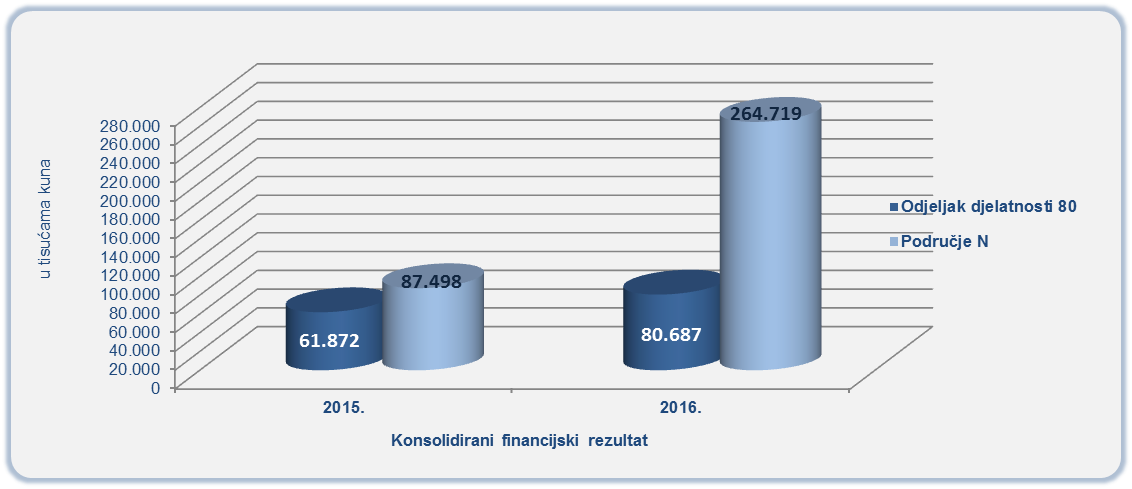 Izvor: Fina, Registar godišnjih financijskih izvještaja, obrada GFI-a za 2016. godinuU skupini djelatnosti 80.3 – Istražne djelatnosti, poslovalo je 10 poduzetnika koji su u 2016. godini pozitivno poslovali te ostvarili neto dobit u iznosu od jedne tisuće kuna. DETEKTIVSKA AGENCIJA SHARK k. d. iz Zagreba ostvarila je najveću dobit razdoblja u promatranoj skupini djelatnosti, 73 tisuće kuna te ukupne prihode u iznosu od 380 tisuća kuna.Tablica 2.	Osnovni financijski rezultati poslovanja poduzetnika odjeljka djelatnosti 80 – Zaštitne i istražne djelatnosti po oblicima vlasništva                                      (iznosi u tisućama kuna, prosječne plaće u kunama)Izvor: Fina, Registar godišnjih financijskih izvještaja, obrada GFI-a za 2016. godinuAnaliza poduzetnika u zaštitnim i istražnim djelatnostima prema obliku vlasništva, pokazala je da je u 2016. godini u privatnom sektoru poslovalo 155 poduzetnika ili 97,5 % od ukupnog broja, a udjeli ostalih oblika vlasništva su mali (tablica 2). Udjeli poduzetnika u privatnom vlasništvu kreću se u rasponu od 87,8 % u iskazanom gubitku razdoblja do 98,6 % u neto dobiti. U državnom sektoru poslovao je jedan poduzetnik (VIR ZAŠTITA d.o.o.), u zadružnom sektoru također jedan (ZAŠTITA PRETORIJANSKA GARDA), dok u mješovitom vlasništvu dva poduzetnika (LUČKA SIGURNOST d.o.o. i AKD ZAŠTITA d.o.o.). Poduzetnici u privatnom sektoru ostvarili su neto dobit od 79,6 milijuna kuna (u prosjeku 513 tisuća kuna po poduzetniku), jedan poduzetnik u zadružnom vlasništvu iskazao je neto dobit od 7 tisuća kuna, dva poduzetnika u mješovitom vlasništvu dobit od 1,5 milijuna kuna, dok je jedan poduzetnik u državnom vlasništvu iskazao neto gubitak od 455 tisuća kuna. Unatoč iskazanom neto gubitku, poduzetnik u državnom sektoru vlasništva zaposlenima je obračunao najveću prosječnu mjesečnu neto plaću u iznosu od 6.282 kune, što je za 85,7 % više od prosječne mjesečne neto plaće zaposlenih kod poduzetnika u privatnom sektoru (3.383 kune).Tablica 3.	Top 10 poduzetnika prema ukupnom prihodu u 2016. g. u odjeljku djelatnosti 80 - Zaštitne i istražne djelatnosti                                                                                                       	(iznosi u tisućama kuna)Izvor: Fina, Registar godišnjih financijskih izvještaja, obrada GFI-a za 2016. godinuPodaci o financijskim rezultatima top 10 poduzetnika u odjeljku djelatnosti 80 potvrđuju veliku koncentraciju rezultata na mali broj poduzetnika, pa je tako prvih 10 poduzetnika ostvarilo 922,7 milijuna kuna ukupnih prihoda (70,4 % prihoda odjeljka 80), zapošljavali su 75,5 % od ukupnog broja zaposlenih u odjeljku te ostvarili 71,7 % dobiti razdoblja odjeljka djelatnosti 80 – Zaštitne i istražne djelatnosti.DjelatnostBroj poduzetnikaBroj zaposlenihPrihodiRashodiKonsolidirani finan. rezultatPros. mjes. neto plaća80.1 Djelatnosti privatne zaštite12312.5721.250.2211.157.30974.1423.37080.2 Usluge zaštite uz pomoć sigurnosnih sustava2612157.42549.1486.5444.79780.3 Istražne djelatnosti1092.4412.39413.86380 Zaštitne i istražne djelatnosti15912.7021.310.0871.208.85280.6873.384NazivUkupno sva vlasništvaUkupno sva vlasništvaDržavnoDržavnoPrivatnoPrivatnoZadružnoZadružnoMješovitoMješovitoNaziv2016.Index2016.Index2016.Index2016.Index2016.IndexBroj poduzetnika 159115512Broj zaposlenih 12.70296,312100,011.57996,61381,31.09893,3Ukupni prihodi 1.310.087105,11.25297,01.211.273105,195180,196.611105,8Ukupni rashodi 1.208.852103,71.708101,41.111.196104,094280,295.007100,9Dobit razdoblja 84.405116,70-82.851114,7750,91.5472152,4Gubitak razdoblja 3.71835,6455116,13.26345,70-00,0Dobit ili gubitak razdoblja80.687130,4-455116,179.588122,3750,91.547-Prosječna mjesečna neto plaća po zaposlen. 3.384107,06.282108,23.383107,72.65492,63.364101,0Rang prihod 2016.Rang prihod 2015.OIBNaziv poduzetnikaUkupan prihodBroj zaposl.Dobit ili gubitak razdoblja1.1.11543074213SOKOL MARIĆ d.o.o.300.5313.14824.5932.2.33679708526SECURITAS HRVATSKA d.o.o.187.9152.1755.3633.3.35596498125KLEMM SIGURNOST d.o.o.117.5621.12318.7414.4.09253797076AKD ZAŠTITA d.o.o.93.4761.0611.4715.5.68580128211BILIĆ-ERIĆ d.o.o.92.5208354.2516.7.25272825447MEDITERAN SECURITY d.o.o.34.9872451.0267.6.74364236410Salon bankarske opreme OZIMEC d.o.o.27.564361.3268.9.77306500476SIGURNOST d.o.o.25.6404054939.-60238255168V GRUPA d.o.o.23.27129417910.-16003380887GRADSKA SIGURNOST ŠIMAC I SIN d.o.o.119.194267410Ukupno top 10Ukupno top 10Ukupno top 10Ukupno top 10922.6609.58957.853Ukupno svi poduzetnici odjeljka 80Ukupno svi poduzetnici odjeljka 80Ukupno svi poduzetnici odjeljka 80Ukupno svi poduzetnici odjeljka 801.310.08712.70280.687Udio top 10 poduzetnika u odjeljku 80Udio top 10 poduzetnika u odjeljku 80Udio top 10 poduzetnika u odjeljku 80Udio top 10 poduzetnika u odjeljku 8070,4%75,5%71,7%